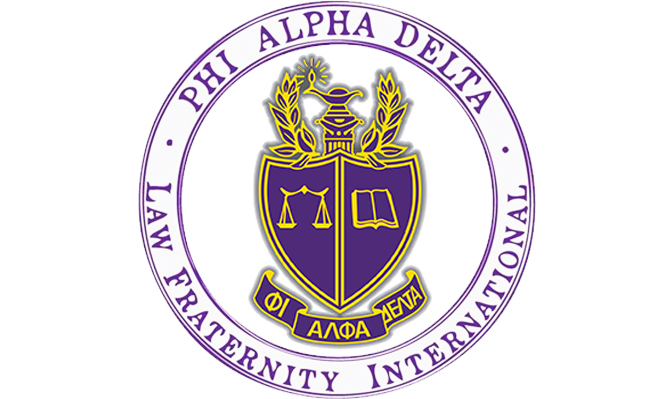 Are you thinking about going into law? Do you want to help your community and learn how to be a dedicated attorney? Phi Alpha Delta is the place for you!PAD is a co-ed Pre-Law organization for the lawyers of the future.Weekly Tuesday Talks from lawyers, law schools, and judges across the country, sponsored by the University of Colorado Boulder Pre-Law Office!Local fundraisers with your favorite restaurants!Philanthropies to help your community through local organizations!A chance to go to Washington, D.C. free with fellow PAD members. Attend our Annual Pre-Law Fair each fall with over 100 law schools participating.Exclusive discounts to LSAT Prep Courses!Number three in the nation among recruiting chapters with 109 members in 2016!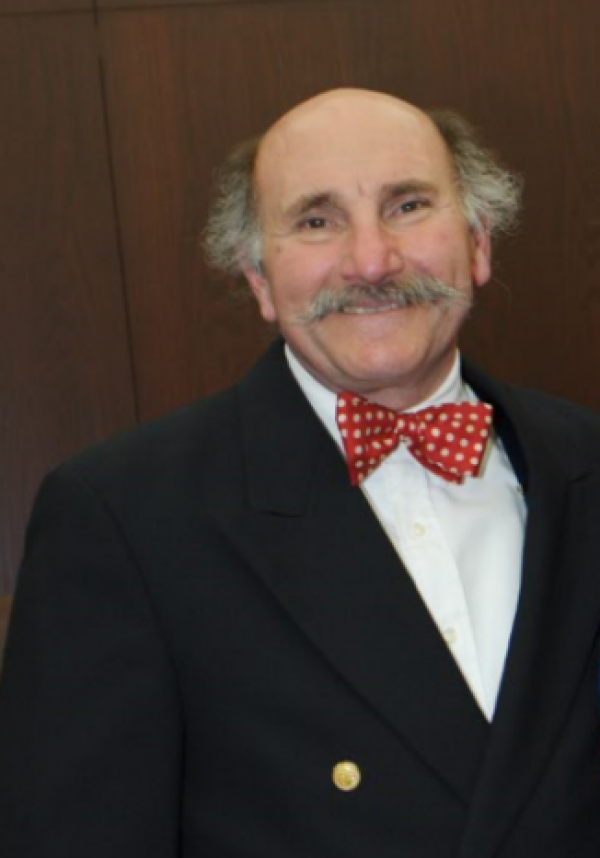 Tuesday Talks Speaker ScheduleSpring 2023All events held at 5:30 PM MST via zoomRecurring Link - https:cuboulder.zoom.us/j/997428468931/17/23 – Andrew Strauss – Dean University of Dayton School of Law, Dayton Ohio 1/24/23 – Lauren Burkett – Assistant Dean of Admissions – Arizona State University – Sandra Day O’Connor School of Law – Phoenix Arizona1/31/23 – Christina Arteaga – Assistant Dean of Admissions – University of Washington School of Law – Seattle Washington2/14/23 – Dexter Smith – Assistant Dean of Admissions – Emory University School of Law, Atlanta Georgia2/21/23 – Diane DeJesus – Assistant Director of Admissions and Student Experience – University of Georgia School of Law, Athens Georgia2/28/23 – Sarah Keiski Assistant Dean Student Affairs & Jessica Mason 3L – University of Oregon School of Law & graduate of University of Colorado Boulder
3/7/23 –Tracy Simmons Assistant Dean – Admissions, Diversity Initiatives& Financial Aid     Michael Chavez – Director of Admissions – University of San Diego School of Law, San Diego, CA   3/14/23 – Susanne Vasic Corporate Counsel – CC Industries – Chicago, Illinois3/21/23 – TBD4/11/23 – TBD4/18/23 – Alisa Leonard – Senior Assistant Dean for Admissions & Financial Aid - Boston University School of Law – Boston, MA4/25/23 – TBD______________________________________________________________________________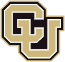 Questions about Phi Alpha Delta or the Pre-Law Office? Contact us: Dean Anthony Bastone (Program Manager/Academic Advisor-Prelaw): anthony.bastone@colorado.eduSarah Rosenbloum (Phi Alpha Delta President):              Sarah.Rosenbloum@colorado.edu               (Phi Alpha Delta Treasurer): William.Aylott@colorado.edu               (Secretary): jenna.goldstein@colorado.edu